上學期 夜宿圖書館 名單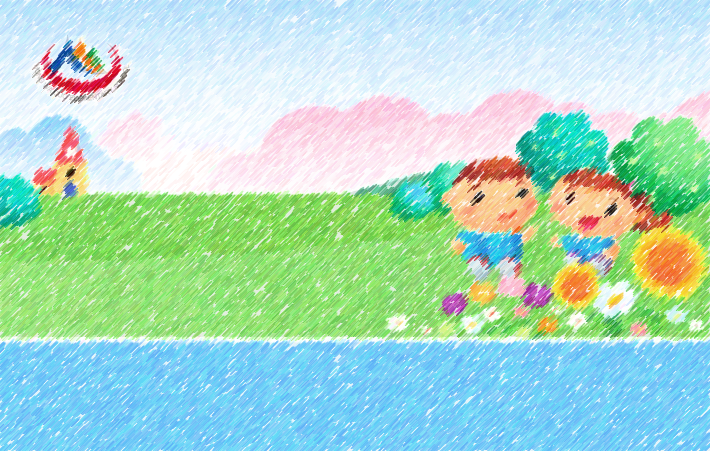 一年級101 瑜翊  ；103苡禾、妤嬡、婷云  ；104馨慈 、御甄 、詩媛 ；105詠綺二年級202新雅、203立杰、曉醇、204東翰、丞揚、205苡瑄 206瑞元、怡安、宥心、岑卉三年級        301文祈、榮翰、仟妤 ； 303建德、惠琪、采穎、芳瑜、慧韓	四年級402家綺、彤瑜、品萱  ；403楷茵、品靜、杜(20號) ；404珒姈、紫媛五年級501昭驛、子賝、政廷、妍榛、靖昀、楷茵  ；504芳嫻、修華六年級601昱樺、潔霓  ；603凡錦、冠懿、立君、翊淳、翊安 ；602筠真恭喜以上同學，因為你的積極，因為你的用心，通過閱讀摩天輪的資格審核!    其中，馨慈 、御甄 、詩媛、立杰、彤瑜、紫媛、妍榛、靖昀、楷茵、翊淳這十位同學在閱讀護照內的五關摩天輪都關關達合格通過，非常值得嘉許，學校在期末晨會時，將特別頒發最高閱讀榮譽的獎狀唷!